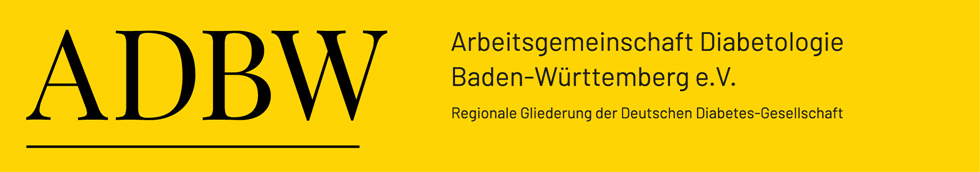 Beitrittsantrag zur Arbeitsgemeinschaft Diabetologie Baden-Württemberg e.V.Die ADBW strebt die Verwirklichung moderner Qualitätsstandards in der Betreuung von Menschen mit Diabetes an, insbesondere sollen die interdisziplinäre Zusammenarbeit gefördert und diabetesgerechte Behandlungs-strukturen durchgesetzt werden.SEPA–Basislastschrift–MandatErklärung zur Erhebung Ihrer personenbezogenen Daten nach Art. 13 Datenschutz-Grundverordnung (DSGVO)Zur ordnungsgemäßen Durchführung Ihrer Mitgliedschaft bei der Arbeitsgemeinschaft für Diabetologie Baden-Württemberg (ADBW) erheben wir von Ihnen mit diesem Anmeldeformular auch Daten, die sich auf Sie als Person beziehen (personenbezogene Daten). Hiermit informieren wir Sie über die von uns bezweckte Verarbeitung dieser Daten.VerantwortlicherBei Fragen wenden Sie sich bitte an folgenden Verantwortlichen:Arbeitsgemeinschaft für Diabetologie BW e.V.1. Vorsitzender | Prof. Dr. Ralf Lobmann
2. Vorsitzender | Dr. med. Stefan Gölz
Prießnitzweg 2470374 StuttgartTel. 0157 / 52143984 Fax 0711 / 278-22173E-Mail: info@adbw.deAnsprechpartner DatenschutzArbeitsgemeinschaft für Diabetologie BW e.V.Geschäftsstelle | Petra Kreß
Prießnitzweg 2470374 StuttgartTel. 0157 / 52143984Fax 0711 / 278-22173E-Mail: info@adbw.deArt der personenbezogenen Daten:Für die Mitgliedschaft bei der ADBW erheben, verarbeiten und speichern wir Ihre Daten elektronisch. Diese Daten werden  zur Erfüllung der Vereinsziele und zu Ihrer Betreuung im Rahmen der Mitgliedschaft verwendet.Titel, Name, Vorname, Beruf, Funktion, [Anschrift, Telefon, Fax, E-Mail] geschäftlich, [Anschrift, Telefon, Fax, E-Mail]privat 					 gemeinsam „Stammdaten“Ihre Abrechnungs- und Bezahldaten 	 gemeinsam „Zahlungsdaten“
Jedem Vereinsmitglied wird eine Mitgliedsnummer und eine Mandatsreferenznummer zugewiesen.Die personenbezogenen Daten werden dabei durch geeignete technische und organisatorische Maßnahmen vor der Kenntnisnahme Dritter geschützt. Nach Art. 6, Abs. 1, lit. B) EU-DSGVO ist die Verarbeitung personenbezogene Daten rechtmäßig, wenn diese für die Erfüllung eines Vertragsverhältnisses – hier: der Mitgliedschaft im Verein – erforderlich ist.Newsletter:Der ADBW-Newsletter enthält neben aktuellen Informationen auch relevante Informationen zum Verein und Ihrer Mitgliedschaft
An die für den Newsletterversand eingetragene E-Mail-Adresse wird aus rechtlichen Gründen eine Bestätigungsmail im Double-Opt-In-Verfahren versendet. Diese Bestätigungsmail dient der Überprüfung, ob der Inhaber der E-Mail-Adresse als betroffene Person den Empfang des Newsletters autorisiert hat. Bei der Anmeldung zum Newsletter speichern wir ferner die vom Internet-Service-Provider (ISP) vergebene IP-Adresse des von der betroffenen Person zum Zeitpunkt der Anmeldung verwendeten Computersystems sowie das Datum und die Uhrzeit der Anmeldung. 
Die im Rahmen einer Anmeldung zum Newsletter erhobenen personenbezogenen Daten werden ausschließlich zum Versand unseres Newsletters verwendet. Ferner könnten Abonnenten des Newsletters per E-Mail informiert werden, sofern dies für den Betrieb des Newsletter-Dienstes oder eine diesbezügliche Registrierung erforderlich ist, wie dies im Falle von Änderungen am Newsletterangebot oder bei der Veränderung der technischen Gegebenheiten der Fall sein könnte. 
Es erfolgt keine Weitergabe der im Rahmen des Newsletter-Dienstes erhobenen personenbezogenen Daten an Dritte. 
Der Newsletterbezug endet spätestens mit dem Ende der Mitgliedschaft.Das Abonnement unseres Newsletters kann durch die betroffene Person jedoch jederzeit gekündigt werden. Die Einwilligung in die Speicherung personenbezogener Daten, die die betroffene Person uns für den Newsletterversand erteilt hat, kann jederzeit widerrufen werden. Zum Zwecke des Widerrufs der Einwilligung findet sich in jedem Newsletter ein entsprechender Link. Ferner besteht die Möglichkeit, sich der Geschäftsstelle auf andere Weise mitzuteilen.
Mit dem Newsletter informiert die ADBW Sie in der Regel einmal monatlich über alle vereinswichtigen Themen, Ihrer Mitgliedschaft sowie aktuellen Informationen. Ihre bei der Newsletter- Anmeldung gespeicherten Daten (E-Mail Adresse, ggf. Name, IP-Adresse, Datum sowie die Uhrzeit Ihrer Anmeldung) werden an das nach  ISO 27001 zertifizierten TelemaxX-Rechenzentrum der Firma WebHostOne (Provider) in Karlsruhe übertragen und dort unter Beachtung der europäischen Datenschutzbestimmungen gespeichert. Eine Weitergabe oder ein Verkauf Ihrer Daten ist der Firma WebHostOne GmbH nicht gestattet.Verarbeitungszwecke und RechtsgrundlagenDie erhobenen Stamm- und Zahlungsdaten sind zur Durchführung Ihrer vertragsgemäßen Mitgliedschaft für uns unverzichtbar. Die Rechtsgrundlage der Verarbeitung ergibt sich aus Art. 6 Abs. 1 lit. B) DSGVO.Die o.a. persönlichen Daten werden nur für die Ziele der ADBW (Einladung zur Mitgliederversammlung, Newsletter, Jahreskongress, ADBW-Veranstaltungen, Fortbildungen und Kurse, Mitgliederbeiträge, Quittungen, Beitragsbestätigungen und ähnliches) verwendet.Wenn Sie dem Newsletter zugestimmt haben, werden Ihre Daten  (Vorname, Nachname, eMail ) auf deutschem Boden im Rechenzentrum der Firma WebHostOne (Provider) gespeichert.
Für statistische Auswertungen werden Ihre  Daten pseudonymisiert.
Dauer der Datenverarbeitung / SpeicherdauerIhre personenbezogenen Daten werden gelöscht, sobald sie für die genannten Zwecke nicht mehr erforderlich sind. 
Bei dem Austritt aus dem Verein werden die personenbezogenen Daten des Mitglieds zum Ende der Mitgliedschaft aus der Mitgliederdatenverwaltung mit einer Löschfrist von 30 Tagen gelöscht. 
Dabei kann es vorkommen, dass personenbezogene Daten für die Zeit aufbewahrt werden, in der Ansprüche gegen die ADBW geltend gemacht werden können (gesetzliche Verjährungsfrist von 3 bis zu dreißig Jahren). Zudem werden die personenbezogenen Daten gespeichert, soweit und solange die ADBW dazu gesetzlich verpflichtet ist. Entsprechende Nachweis- und Ausbewahrungspflichten ergeben sich unter anderem aus dem Handelsgesetzbuch, der Abgabenordnung und dem Geldwäschegesetz. Die Speicherungsfristen betragen danach bis zu zehn Jahre. 
Die zum Newsletterversand benötigten Daten werden zum Ende der Mitgliedschaft gelöscht.Weitergabe Ihrer personenbezogener Daten an DritteEine Weitergabe Ihrer personenbezogenen Daten an Dritte findet grundsätzlich nur statt, wenn dies für die Durchführung des Vertrages (hier Mitgliedschaft) mit Ihnen erforderlich ist oder wir rechtlich zu der Weitergabe verpflichtet sind oder Sie insoweit eine Einwilligung erteilt haben.
Es werden keine Daten an oder in Drittstaaten übermittelt.Ihre Rechte Neben dem Recht auf Widerspruch gem. Ziff. 3 können Sie bei Vorliegen der jeweiligen gesetzlichen Voraussetzung folgende Rechte ausüben:Recht auf Widerspruch
Sie können jederzeit Widerspruch gegen die Verarbeitung für Zwecke der Information (Newsletter, Jahreskongress, ADBW-Veranstaltungen, Fortbildungen und Kurse, Mitgliederbeiträge, Quittungen, Beitragsbestätigungen und ähnliches)  einlegen. In diesem Fall werden Ihre personenbezogenen Daten nicht länger zu diesen Zwecken verarbeitet.

Sie können jederzeit gegen die Verarbeitung Sie betreffender personenbezogener Daten Widerspruch einlegen.
Der ADBW verarbeitet die personenbezogenen Daten dann nicht mehr, es sei denn, wir können zwingende schutzwürdige Gründe für die Verarbeitung nachweisen, die Ihre Interessen, Rechte und Freiheiten überwiegen, oder die Verarbeitung dient der Geltendmachung, Ausübung oder Verteidigung von Rechtsansprüchen.

Ihren Widerspruch können Sie jederzeit per Post, Fax oder E-Mail an uns richten.
ADBW e.V.
Geschäftsstelle Petra Kreß 
Prießnitzweg 24
70374 Stuttgart
Tel. 0157 / 52143984
Fax 0711/ 278-22173
E-Mail: info@adbw.de
Kennwort „Widerspruch“Recht auf Auskunft über Ihre bei uns gespeicherten personenbezogenen Daten gem. Art. 15 DSGVO. Insbesondere können Sie Auskunft über die Verarbeitungszwecke, die Kategorien der personenbezogenen Daten, die Kategorien von Empfängern, die geplante Speicherdauer und die Herkunft Ihrer Daten verlangen, sofern diese nicht direkt bei Ihnen erhoben wurden.Recht auf Berichtigung unrichtiger oder auf Vervollständigung unvollständiger Daten gem. Art. 16 DSGVO.Recht auf Löschung Ihrer bei uns gespeicherten Daten gem. Art. 17 DSGVO, soweit keine gesetzlichen oder vertraglichen Aufbewahrungsfristen oder anderen gesetzlichen Pflichten bzw. Rechte zur weiteren Speicherung einzuhalten sind.Recht auf Einschränkung der Verarbeitung Ihrer Daten gem. Art. 18 DSGVO.Wenn die Richtigkeit der Daten vom Betroffenen bestritten wird.Wenn die Verarbeitung unrechtmäßig ist.Wenn sich der Zweck der Verarbeitung erledigt hat, die Daten aber zur Geltendmachung von Rechtsansprüchen des Betroffenen notwendig sind.Wenn ein Widerspruch des Betroffenen nach Art. 21 DSGVO vorliegtRecht auf Datenübertragbarkeit gem. Art. 20 DSGVO, d.h. das Recht, von Ihnen zur Verfügung gestellte und bei uns über Sie gespeicherte Daten in einem gängigen, maschinenlesbaren Format übertragen zu bekommen oder die Übermittlung an einen anderen Verantwortlichen zu verlangen.
Für die oben genannten Rechte wenden Sie sich bitte an die Anschrift: 
ADBW e.V. | Geschäftsstelle Petra Kreß| Prießnitzweg 24 | 70374 Stuttgart 
Tel. 0157 / 52143984| Fax 0711 / 278-22173 | E-Mail: info@adbw.deRecht auf Beschwerde bei einer Aufsichtsbehörde. 
Die für den ADBW e.V. zuständige Datenschutzaufsichtsbehörde:
LfDI Baden-Württemberg
Postfach 10 29 32 70025 Stuttgart
Tel.: 0711 / 61 55 41 – 0
E-Mail: poststelle@lfdi.bwl.de MitgliedschaftDie Mitgliedschaft beginnt mit dem ersten Tag des auf die positive Entscheidung des Vorstands über den Beitrittsantrag folgenden Monats.	50 € jährlich (Ärzte, Akademiker, Apotheker, Mitarbeiter der Industrie, Oecotrophologen, Psychologen)	30 € jährlich (Diabetesassistenten, Diabetesberater, Diätassistenten, Krankenschwestern, Fußpfleger, Orthopädieschuhmacher, Podologen)Ich erkläre, dass ich mich mit Engagement für die Ziele der ADBW einsetzen werde.
Ich habe die anhängende „Erklärung zur Erhebung Ihrer personenbezogenen Daten nach Art. 13 Datenschutz-Grundverordnung (DSGVO)“ gelesen und verstanden.Die Kündigung der Mitgliedschaft ist zum Ende eines Geschäftsjahres (= Kalenderjahr) möglich und muss in schriftlicher Form an den Vorstand erfolgen (per E-Mail, Fax oder Post). Die Kündigungsfrist beträgt 3 Monate zum Ende des Geschäftsjahres.
Der Newsletterbezug endet mit dem Ende der Mitgliedschaft automatisch.Ort / Datum	Unterschrift Antragsteller:Die mit * gekennzeichneten Felder sind Pflichtfelder und sind für die Durchführung Ihrer vertragsgemäßen Mitgliedschaft für uns unverzichtbar._____________________	_______________________________	________________________________________Titel *		Name *		Vorname *____________________________________________________________________ 	______________________________________________Beruf *		Funktion *Newsletter (monatl. Newsletter mit allen Informationen zu Ihrer Mitgliedschaft und wichtigen Informationen) JA, ich bin damit einverstanden, dass die ADBW den monatlichen eMail-Newsletter an die oben angegebene Mailadresse zukommen lässt.
Mit dem Newsletter informiert die ADBW Sie in der Regel einmal monatlich über alle vereinswichtigen Themen, Ihrer Mitgliedschaft sowie aktuellen Informationen. Ihre bei der Newsletter- Anmeldung gespeicherten Daten (E-Mail Adresse, Name, Vorname, IP-Adresse, Datum sowie die Uhrzeit Ihrer Anmeldung) werden an das nach  ISO 27001 zertifizierten TelemaxX-Rechenzentrum der Firma WebHostOne (Provider) in Karlsruhe übertragen und dort unter Beachtung der europäischen Datenschutzbestimmungen gespeichert. Eine Weitergabe oder ein Verkauf Ihrer Daten ist der Firma WebHostOne GmbH nicht gestattet.An die für den Newsletterversand eingetragene E-Mail-Adresse wird aus rechtlichen Gründen eine Bestätigungsmail im Double-Opt-In-Verfahren versendet. 
Weitere Informationen finden Sie im Anhang in der Erklärung zum Datenschutz unter 2. Newsletter.
Die im Rahmen einer Anmeldung zum Newsletter erhobenen personenbezogenen Daten werden ausschließlich zum Versand oder administrativen Aufgaben unseres Newsletters verwendet. Weitere Informationen finden Sie im Anhang in der Erklärung zum Datenschutz unter 2. Newsletter.
Es erfolgt keine Weitergabe der im Rahmen des Newsletter-Dienstes erhobenen personenbezogenen Daten an Dritte. 
Der Newsletterbezug endet spätestens mit dem Ende der Mitgliedschaft.Das Abonnement unseres Newsletters kann durch die betroffene Person jedoch jederzeit gekündigt werden. Die Einwilligung in die Speicherung personenbezogener Daten, die die betroffene Person uns für den Newsletterversand erteilt hat, kann jederzeit widerrufen werden. Zum Zwecke des Widerrufs der Einwilligung findet sich in jedem Newsletter ein entsprechender Link. Ferner besteht die Möglichkeit, sich der Geschäftsstelle auf andere Weise mitzuteilen. NEIN, ich möchte den monatlichen ADBW-Newsletter NICHT erhalten. Ich bin mir bewusst, dass dieser, neben aktuellen Informationen, auch alle relevante Informationen zum Verein und zu meiner Mitgliedschaft (Einladung Mitgliederversammlung, Jahreskongress, Änderungen Geschäftsstelle etc.) enthält und werde mit diese Informationen eigenverantwortlich beschaffen.____________________________________           	___________________________________________Ort / Datum	UnterschriftZahlungsempfänger:Zahlungsempfänger:Arbeitsgemeinschaft Diabetologie Baden-Württemberg e.V. Prießnitzweg 2470374 StuttgartArbeitsgemeinschaft Diabetologie Baden-Württemberg e.V. Prießnitzweg 2470374 StuttgartGläubiger-Identifikationsnummer: 	DE12ZZZ00000113922Mandatsreferenz:			wird separat vergeben und erscheint auf der Rechnung Gläubiger-Identifikationsnummer: 	DE12ZZZ00000113922Mandatsreferenz:			wird separat vergeben und erscheint auf der Rechnung Kontoinhaber (Zahlungspflichtiger):Kontoinhaber (Zahlungspflichtiger): Kontoinhaber ist Antragsteller Kontoinhaber ist vom Antragsteller abweichend
      Rechnungsadresse, falls vom Antragsteller abweichend: 	Firma / Name: ____________________________________________________	Straße und Hausnummer: ______________________________________________	PLZ und Ort:	_____________________________________________________Bankdaten:Bankdaten:Kreditinstitut (Name):	__________________________________________________IBAN:	DE _ _ | _ _ _ _ | _ _ _ _ | _ _ _ _ | _ _ _ _ | _ _BIC:	_ _ _ _ _ _ _ _ | _ _ _Kreditinstitut (Name):	__________________________________________________IBAN:	DE _ _ | _ _ _ _ | _ _ _ _ | _ _ _ _ | _ _ _ _ | _ _BIC:	_ _ _ _ _ _ _ _ | _ _ _Ich ermächtige (Wir ermächtigen) den oben genannten Zahlungsempfänger, den Jahresbeitrag nach Eingang des Lastschriftmandats und in den Folgejahren zum 15. Januar von meinem (unserem) Konto mittels SEPA-Basislastschrift einzuziehen. Zugleich weise ich mein (weisen wir unser) Kreditinstitut an, die von der Arbeitsgemeinschaft Diabetologie Baden-Württemberg e.V. auf mein (unser) Konto gezogenen Lastschriften einzulösen.Hinweis: Ich kann (Wir können) innerhalb von 8 Wochen, beginnend mit dem Belastungsdatum, die Erstattung des belasteten Betrages verlangen. Es gelten dabei die mit meinem (unserem) Kreditinstitut vereinbarten Bedingungen.
 JA, ich akzeptiere die Verarbeitung meiner Daten: Ich habe zur Kenntnis genommen, dass die ADBW  gemäß den datenschutzrechtlichen Bestimmungen sowie der Regelungen in der Vereinssatzung der ADBW meine Daten für die Bearbeitung dieses Auftrages nutzt und mir dazu alle relevanten Informationen übersendet. Meine Daten werden nicht an Dritte weiter gegeben. Ich kann jederzeit eine Änderung oder Löschung meiner gespeicherten Daten veranlassen. Die oben erklärten Einwilligungen kann ich jeweils jederzeit und ohne Angabe von Gründen widerrufen. Ich habe jederzeit die Möglichkeit, vom Verein Auskunft über die über mich gespeicherten Daten zu erhalten. Meine Daten werden nach meinem Austritt aus dem Verein gelöscht.Ort: __________________     Datum: _______________    Unterschrift: ____________________________________Ich ermächtige (Wir ermächtigen) den oben genannten Zahlungsempfänger, den Jahresbeitrag nach Eingang des Lastschriftmandats und in den Folgejahren zum 15. Januar von meinem (unserem) Konto mittels SEPA-Basislastschrift einzuziehen. Zugleich weise ich mein (weisen wir unser) Kreditinstitut an, die von der Arbeitsgemeinschaft Diabetologie Baden-Württemberg e.V. auf mein (unser) Konto gezogenen Lastschriften einzulösen.Hinweis: Ich kann (Wir können) innerhalb von 8 Wochen, beginnend mit dem Belastungsdatum, die Erstattung des belasteten Betrages verlangen. Es gelten dabei die mit meinem (unserem) Kreditinstitut vereinbarten Bedingungen.
 JA, ich akzeptiere die Verarbeitung meiner Daten: Ich habe zur Kenntnis genommen, dass die ADBW  gemäß den datenschutzrechtlichen Bestimmungen sowie der Regelungen in der Vereinssatzung der ADBW meine Daten für die Bearbeitung dieses Auftrages nutzt und mir dazu alle relevanten Informationen übersendet. Meine Daten werden nicht an Dritte weiter gegeben. Ich kann jederzeit eine Änderung oder Löschung meiner gespeicherten Daten veranlassen. Die oben erklärten Einwilligungen kann ich jeweils jederzeit und ohne Angabe von Gründen widerrufen. Ich habe jederzeit die Möglichkeit, vom Verein Auskunft über die über mich gespeicherten Daten zu erhalten. Meine Daten werden nach meinem Austritt aus dem Verein gelöscht.Ort: __________________     Datum: _______________    Unterschrift: ____________________________________